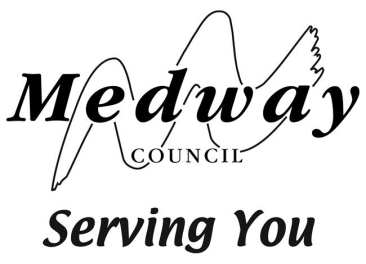 MEDWAY TEST DAY PUPIL REGISTRATION FORMYou must complete this form before arrival at the test centre and hand it in at registrationBy completing this form and your child attending the test day, you are confirming that your child is fit and well to sit the Medway Test.Child’s nameChild’s date of birthHome addressChild’s current schoolParent/carer nameTelephone numberMobile numberIs your child on any medication?Yes / NoIf yes, please provide details and confirm whether it will need to be taken during the test dayDoes your child have any mobility issues? Yes / NoIf yes, please provide detailsDoes your child have any allergies?Yes / NoIf yes, please provide detailsWho will be collecting your child after the test?(Name and relationship to child)Any other information you wish to provideParent/carer signatureParent/carer name